lMADONAS NOVADA PAŠVALDĪBA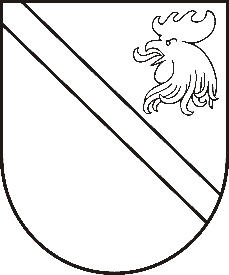 Reģ. Nr. 90000054572Saieta laukums 1, Madona, Madonas novads, LV-4801 t. 64860090, e-pasts: pasts@madona.lv ___________________________________________________________________________MADONAS NOVADA PAŠVALDĪBAS DOMESLĒMUMSMadonā2021.gada 19.janvārī									               Nr.6									         (protokols Nr.2, 5.p.)Par Madonas reģiona audžuģimeņu biedrības “Spēkavots” budžeta pieprasījumu 2021. gadamMadonas novada pašvaldība 04.12.2020. saņēma Madonas reģiona audžuģimeņu biedrības “Spēkavots” iesniegumu ar lūgumu paredzēt finansējumu biedrības 2021. gadā plānoto aktivitāšu nodrošināšanai un izdevumu tāmi par kopējo summu EUR 1900,00. Izskatījusi Madonas reģiona audžuģimeņu biedrības “Spēkavots” iesniegumu un plānotos izdevumus, noklausījusies sniegto informāciju, ņemot vērā 13.01.2021. Sociālo un veselības jautājumu komitejas un 19.01.2021. Finanšu un attīstības komitejas atzinumus, atklāti balsojot: PAR – 17 (Andrejs Ceļapīters, Artūrs Čačka, Andris Dombrovskis, Zigfrīds Gora, Antra Gotlaufa, Artūrs Grandāns, Gunārs Ikaunieks, Valda Kļaviņa, Agris Lungevičs, Ivars Miķelsons, Valentīns Rakstiņš, Andris Sakne, Rihards Saulītis, Inese Strode, Aleksandrs Šrubs, Gatis Teilis, Kaspars Udrass), PRET – NAV, ATTURAS – NAV, Madonas novada pašvaldības dome NOLEMJ:Atbalstīt biedrības “Spēkavots” finansējuma pieprasījumu EUR 600,00 apjomā 2021. gada aktivitātēm.Domes priekšsēdētājs								          A.LungevičsG.Riekstiņš 64807291